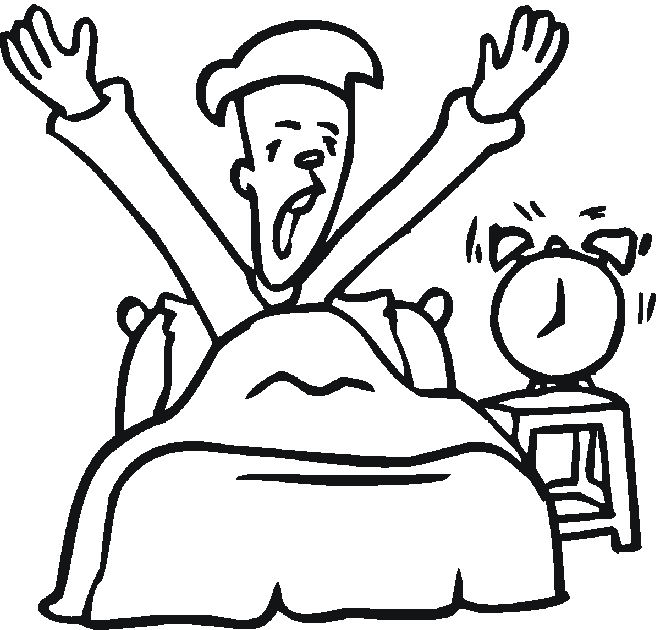 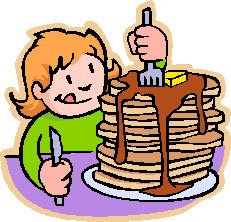 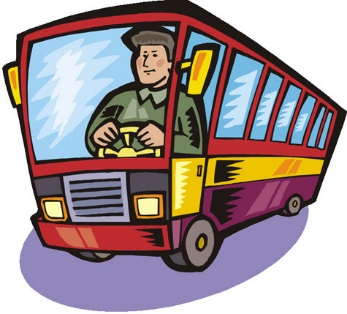 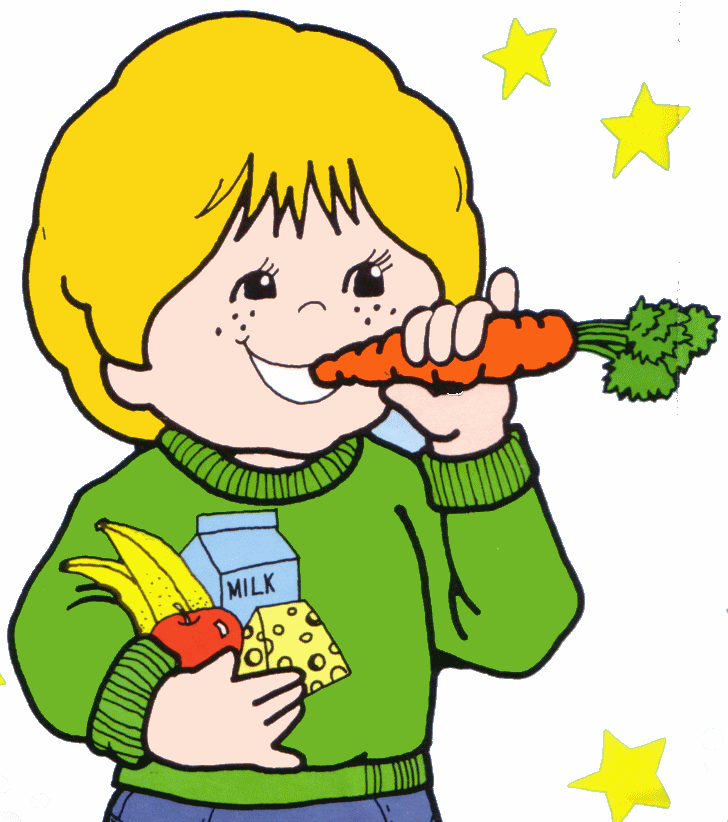 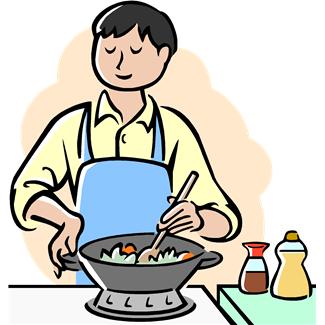 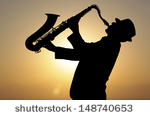 PictureClockTime in words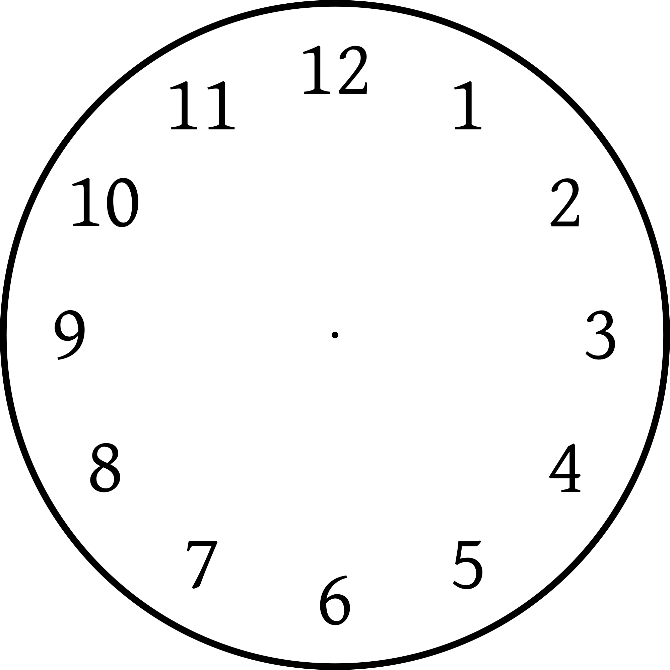 6 o’clock1 o’clock